愛知県グループホーム整備促進支援制度平成２９年度グループホームグループホームは、障害のある方が地域で安心して生活するための住まいの場として欠かせません。愛知県では、グループホームの新規開設・増設を検討している方（特に､整備、運営について不安をお持ちの方）等に対し、支援コーディネーターが中心となって開設から運営までをトータルに支援する「グループホーム整備促進支援制度」を実施しています。この度、その支援の一環として、主に新規開設を目指す方を対象に、相談会を開催いたします。「職員シフトの組み方は？」「資金収支について知りたい」「人材育成はどうすれば？」など、皆様からの相談に支援コーディネーターが回答します。（※質問は一例です。）　　　　　　平成３０年１月１７日（水）午後２時から午後４時まで３０名　【申込が必要】※応募多数の場合は、御参加いただけない場合がございます。※相談会に参加される方は事前に愛知県のホームページ（下記URL）に掲載の「障害者総合支援法に係るグループホームの開設に関するQ&A」、「障害者総合支援法に係るグループホーム指定申請マニュアル」を御一読ください。URL：http://www.pref.aichi.jp/soshiki/shogai/0000072186.html愛知県自治センター６階６０２会議室　１３：３０－　開場１４：００－　オリエンテーション１４：１０－　相談会１５：５０―　支援コーディネーターによる講評　　「参加までの流れ」をよく読み、お申し込みください。申込後、受講決定の後に提出いただく「相談票」の記載内容に基づき、あらかじめグループ分けをさせていただきます。当日は、各グループに１名の支援コーディネーターを配置し、相談を受け付けます。○「参加申込書」に必要事項を記載し、愛知県障害福祉課へFAXまたはメールで送付してください。○愛知県障害福祉課から、FAXまたはメールで受講の可否を連絡します。○受講可となった方には、併せて「参加証」を送付します。○「参加証」を受け取った方は、愛知県障害福祉課へ「相談票」を郵送またはメールで提出してください。※　相談会当日は、御提出いただいた「相談票」に基づきあらかじめ分けられたグループで質疑応答を行っていただきます。※　御提出いただいた「相談票」は、当日、グループメンバーにも配布させていただきますので、御承知置きください。※　グループ分けについては、当日までにＦＡＸまたはメールで通知します。　　　　　 ○時間に限りがありますので、あらかじめ相談内容をまとめておいてください。愛知県自治センター６階　６０２会議室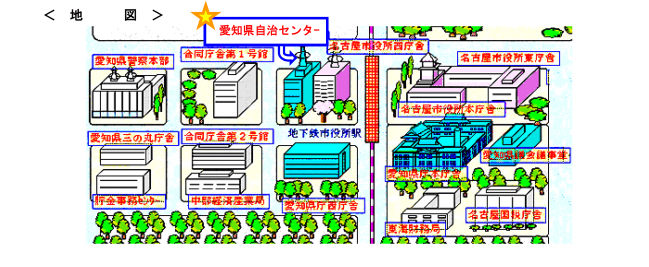 所在地：〒460-8501　名古屋市中区三の丸3-1-2最寄駅：①名古屋市営地下鉄名城線「市役所」駅５番出口から徒歩約１分　　　　　　　②名古屋市営基幹バス停「市役所」から徒歩約３分問い合わせ先　愛知県健康福祉部障害福祉課相談支援グループ　担当：戸田　電話：０５２－９５４－６２９２平成２９年度グループホーム相談会参加申込書申込みが定員を超えた場合は、新規開設希望の方、早期に開設が見込まれる方を優先させていただくとともに、地域性等を考慮して参加の可否を決定させていただきますので御了承ください。○受講の可否については、１２月１５日（金）を目途に、FAXまたはメールにより御連絡します。(受講可能な方には「参加証」を送付し、受講できなかった方にはFAXにてその旨の連絡を行います。)。○参加証が届いた方は１２月２２日（金）までに別添「相談票」を郵送又はメールで提出してください。平成２９年度グループホーム相談会相談票　　　　　　　　　　　　　　　　　に係る相談票相談内容がわかる資料(法人で作成した計画資料など)がありましたら添付してください。　記載例　資金計画・収支計画に係る相談票相談内容がわかる資料(法人で作成した計画資料など)がありましたら添付してください。出席者名（フリガナ：　　　　　　　　　　　　　　　　　　　　　　　　　　　　　　　　　　　　　　　　　　　）※原則、一人につき、一枚の申込書によりお申し込みください。（フリガナ：　　　　　　　　　　　　　　　　　　　　　　　　　　　　　　　　　　　　　　　　　　　）※原則、一人につき、一枚の申込書によりお申し込みください。（フリガナ：　　　　　　　　　　　　　　　　　　　　　　　　　　　　　　　　　　　　　　　　　　　）※原則、一人につき、一枚の申込書によりお申し込みください。所属(法人・事業所名等)所在地〒　　　　　　―　　　　　〒　　　　　　―　　　　　〒　　　　　　―　　　　　電話（　　　　　）　　　　　―FAX（　　　　　）　　　　　―メール相談事項①職員シフト　　　　　　　　②資金・収支計画　　　　　　　　　　③入居者の募集方法　④世話人の募集方法　　　⑤指定・人員基準、報酬算定　　　⑥人材育成⑦その他(　　　　　　　　　　　　　　　　　　　　　　　　　　　　　　　　　　　　　　　　　　)①職員シフト　　　　　　　　②資金・収支計画　　　　　　　　　　③入居者の募集方法　④世話人の募集方法　　　⑤指定・人員基準、報酬算定　　　⑥人材育成⑦その他(　　　　　　　　　　　　　　　　　　　　　　　　　　　　　　　　　　　　　　　　　　)①職員シフト　　　　　　　　②資金・収支計画　　　　　　　　　　③入居者の募集方法　④世話人の募集方法　　　⑤指定・人員基準、報酬算定　　　⑥人材育成⑦その他(　　　　　　　　　　　　　　　　　　　　　　　　　　　　　　　　　　　　　　　　　　)新規・増設新規で開設予定　・　既に運営しているが増設を予定　・　予定なし新規で開設予定　・　既に運営しているが増設を予定　・　予定なし新規で開設予定　・　既に運営しているが増設を予定　・　予定なし開設希望(予定)時期平成2９年度　・　平成３０年度　・　平成３１年度以降　・　未定　・　予定なし平成2９年度　・　平成３０年度　・　平成３１年度以降　・　未定　・　予定なし平成2９年度　・　平成３０年度　・　平成３１年度以降　・　未定　・　予定なし対応障害種別身体障害　・　知的障害　・　精神障害　・　その他(　　　　　　　　　　　)身体障害　・　知的障害　・　精神障害　・　その他(　　　　　　　　　　　)身体障害　・　知的障害　・　精神障害　・　その他(　　　　　　　　　　　)備考※車椅子等の配慮が必要な場合は、こちらに記載してください。※車椅子等の配慮が必要な場合は、こちらに記載してください。※車椅子等の配慮が必要な場合は、こちらに記載してください。氏名法人名・事業所名相談事項相談内容相談内容の詳細等備考氏名愛知　太郎法人名・事業所名社会福祉法人車海老福祉会　くるまえび作業所開設予定ホームの対応障害種別身体障害　・　知的障害　・　精神障害　・　その他(　　　　　　　　　)該当するものに○をお付けください相談事項①職員シフト　　②資金・収支計画　　③入居者の募集方法　④世話人の募集方法　　⑤指定・人員基準、報酬算定　　⑥人材育成⑦その他(　　　　　　　　　　　　　　　　　　　　　　　　　　　　　　　　　　　　　)※該当するものに○をお付けください相談内容グループホームの新規開設をするにあたって、世話人をどう集めるかが課題となっています。効果的な募集方法等がありましたら教えてください。相談内容の詳細等１　現時点で考えている募集方法①チラシを作成し、配布②現在運営している日中活動系事業所の利用者さんの養護者さんへ協力依頼　③ハローワークで求人２　募集内容○時給：950円～970円　○勤務日：平日(週に3日以上働ける方歓迎します)○時間帯：①6：15～9：15、②17：30～20：00　○勤務内容：・献立表に基づいた食事の調理、提供、片付け（1日2食）
・居間、浴室、トイレなど共有部分の清掃
・健康状態の把握（必要に応じて検温、血圧測定など）
・連絡事項、特記事項などの日誌への記録　○資格要件：特にありません備考　別添資料として、当法人で作成したチラシ(案)があります